22-TPIT-046 – SI logistique entrepôtAvis de marché n° 2022/S 096-266752Le dossier de candidature rempli, signé et complété des pièces justificatives est à déposer sur le profil acheteur de GRDF : https://externe.secoia.grdf.fr/Au plus tard le 30/05/2022 à 11h00En cas d’indisponibilité de la plateforme, vous pouvez joindre l’acheteur à l’aide de :  Courriel : beatrice.vellin@grdf.fr Tel : 01 71 26 34 36A – Présentation GénéraleA.1 ContexteDans le cadre du projet TAC, GRDF doit se doter d’une Supply Chain dédiée au 1er janvier 2024. GRDF devra gérer ses propres activités logistiques et transport à compter de cette date. En d’autres termes, l’ensemble des activités logistiques, aujourd’hui réparti sur les 11 plateformes logistiques et piloté par Serval, sera demain recentralisé sur la plateforme logistique basée à Gennevilliers, ainsi que sur une plateforme logistique 3PL.Cette nouvelle organisation implique pour GRDF de se doter et de déployer un SI permettant de réaliser les activités d’entreposage et de piloter les activités transport.Ainsi, cette consultation a pour objet de sélectionner un prestataire informatique qui équipera la plateforme centrale GRDF de Gennevilliers au 1er janvier 2024. La consultation porte donc sur le périmètre suivant : fourniture, intégration et hébergement d’un logiciel WMS/TMS en mode SAAS pour GRDF.Voici ci-dessous quelques éléments de volumétrie sur le fonctionnement actuel de la plateforme :L’entrepôt est constitué de deux zones : une zone intérieure avec une cellule de 6 000 m² pour 5 200 emplacements couverts (dont 1 600 en réserve) et une zone extérieure de 10 000m². Le nombre d’utilisateurs déclarés est estimé à 75.L’activité en réception est stable et d’environ 70 palettes/jour, pour une activité de réparation avec une assez forte variabilité de l’activité (entre 600 à 1 200 lignes/jour). Le transport est assuré par 4 à 8 tournées de livraisons quotidiennes en camions dédiés (avec grue ou avec hayon) ainsi que de la messagerie colis et palettes.Le projet d’implémentation de l’outil WMS/TMS se déroulera en quatre grandes phases : Initialisation, Conception, Développements et Configuration, Recettage et formation. Le marché n’est pas alloti et mono-attributaire.La consultation donne lieu à un contrat ayant pour forme :Un accord-cadre à bons de commande en ce qui concerne la maintenance évolutive et adaptative de la Solution (MEV) et les prestations complémentaires,Un marché ordinaire à prix forfaitaire et global pour la phase Projet et le Maintien en Conditions Opérationnelles (MCO).A.2. Objet du présent documentLa consultation « SI logistique entrepôt » est passée selon une procédure négociée avec mise en concurrence préalable, en application de l’ordonnance n°2018-1074 du 26 novembre 2018 et du décret n°2018-1075 du 3 décembre 2018.La procédure se déroulera en deux phases :Phase 1 (RFI) : sélection des candidatures. Le nombre maximum de Candidats sélectionnés est fixé à cinq (5) Candidats pour cette consultation.Phase 2 (RFP) : choix de l’offre la mieux-disante, appréciée au regard des critères de choix définis au règlement de la consultation. Les soumissionnaires sélectionnés à l’issue de la phase 1 seront invités à remettre une offre technique et financière, après l’envoi des documents de la consultation précisant les exigences techniques de GRDF.Le présent dossier candidature correspond à la Phase 1 et a pour objet de sélectionner les soumissionnaires qui seront invités à participer à la Phase 2 de la procédure et à présenter une offre.A.3 DéfinitionsL’entité adjudicatrice : GRDFLe soumissionnaire / Le candidat : toute entreprise individuelle ou groupement d’entreprises, qui entend soumettre une réponse au questionnaire de ce dossier de candidature.B. Présentation du dossier de candidatureB.1. ExigencesL’ensemble des réponses apportées dans le dossier de candidature doit concerner l’entité susceptible de participer à la consultation.Lorsque le Candidat est un groupement d’entreprises, le présent dossier de candidature doit être complété par chacun des membres du groupement : chaque membre du groupement doit renseigner chacune des rubriques et fournir l’ensemble des documents demandés.Le dossier de candidature remis par le Candidat devra comporter les documents suivants :Le questionnaire d’informations figurant dans l’appel à candidature de la plateforme ou à défaut figurant en Point C du présent document, dûment complété, remis au format PDF ou Word, et nommé « 22-TPIT-046_Questionnaire_[Candidat] »,Les documents et attestations demandés soit directement sur la plateforme SECOIA, soit par défaut en Point F du présent document, nommés selon la règle et l’exemple présentés en introduction du Point F.Points d’attention : Les Candidats sont informés que : Les prestations seront exécutées en langue française. Tableau ci-dessous à compléter : Le Candidat garantit que les prestations à réaliser seront exécutées en langue française :Le non-respect de cette exigence est éliminatoire.L’hébergement des données devra se faire au sein de l'espace économique européen. Tableau ci-dessous à compléter : Le Candidat garantit qu’il hébergera les données au sein de l’espace économique européen :Le non-respect de cette exigence est éliminatoire.L’ensemble des réponses doivent être apportées dans le présent Dossier de candidature et respecter le formalisme énoncé. Seules les candidatures respectant le format imposé seront examinées, les autres seront déclarées irrecevables et par conséquent rejetées.Les candidatures doivent être remises avant la date et sur la plateforme SECOIA, tel que mentionné en première page du présent dossier de candidature. Les Dossiers de candidature remis en retard seront déclarés irrecevables et par conséquent rejetés.GRDF attend des Candidats qu’ils remettent un Dossier de candidature complet avec l’ensemble des renseignements et documents justificatifs demandés. Si une question est sans objet, le candidat doit indiquer N/A devant la rubrique. Toute réponse incomplète pourra conduire au rejet de la candidature.GRDF se réserve le droit de vérifier l’ensemble des informations transmises sur le Dossier de candidature tant auprès des administrations qu’auprès des sociétés citées.Ces informations sont considérées comme confidentielles par GRDF, qui, à ce titre s’engage à ne pas les divulguer et à limiter leur diffusion aux seules personnes concernées.Ils ne peuvent pas candidater à la fois en tant que membre d’un groupement momentané d’entreprise et à la fois de manière individuelle.B.2. Critères de sélectionLes 5 meilleures candidatures, avec une note minimale de recevabilité technique de 7/10, seront retenues suite à un classement établi selon les critères pondérés suivants :1- Les capacités techniques et professionnelles, à développer en Point E du présent dossier de demande de participation (pondération 80%).Ces capacités seront appréciées au regard :Présentation et organisation de la société.Niveau d’expertise (moyens humains, vivier de compétences et partenariats pertinents au regard du marché).Qualité et pertinence des 3 références en relation avec l’objet du marché sur les 2 dernières années.2- Les capacités économiques et financières, à compléter au Point D du présent dossier de demande de participation (pondération 20%).Ces capacités seront appréciées au regard des capacités financières dont dispose le candidat pour assurer la bonne et complète exécution de l'objet du présent avis de marché :Note COFACE ou assimilé EXIGEE ;Chiffre d’affaires global réalisé et publié en 2020.Le dossier administratif doit être complet et conforme aux attendus (DC1, DC2, liasses fiscales, Kbis, preuve d’assurance, cf. Point F « Documents et attestations à joindre »)C. Questionnaire d’informationsLes éléments du Point C sont demandés à titre informatif et ne font pas l’objet d’une notation.Toutefois, les Candidats sont tenus de fournir chacun des documents demandés : toute candidature incomplète pourra être rejetée. Entreprise :Personne de contact / Contact commercialNoms et qualités des dirigeants (PDG, Directeur, ...)è Joindre un organigrammeLe Candidat fait-il l’objet d’une procédure de redressement judiciaire ? Oui	 NonSi oui, fournir la copie du jugement de la procédure collective.D. Capacité économique et financièreLes capacités économiques et financières du Candidat seront appréciées au regard :D.1. Données financières de la sociétéD.2. Chiffre d’affaires réalisé avec les 5 principaux clients(à titre d’information : ces éléments doivent être communiqués à GRDF mais ne sont pas pris en compte dans l’évaluation des candidatures. Si nom du client confidentiel, remplacer par « client dans le secteur de… »)D.3. Activité avec GRDF(à titre d’information : ces éléments doivent être communiqués à GRDF mais ne sont pas pris en compte dans l’évaluation des candidatures)D.4. Assurances Le Candidat fournit une attestation d’assurance de responsabilité civile professionnelle couvrant les activités professionnelles en rapport avec l’objet de la consultation, ainsi que sa note Coface ou assimilée.E. Capacité technique et professionnelleLes capacités techniques et professionnelles du Candidat seront appréciées au regard des points suivants :RAPPEL : toutes les données demandées sont obligatoires. Si une question est sans objet ou la réponse confidentielle, le candidat doit indiquer N/A devant la rubrique.E.1. Présentation et organisation de la sociétéLe Candidat présentera et détaillera l’organisation de la société pour répondre au besoin de GRDF en précisant la solution pressentie pour le projet en objet.E.2. Niveau d’expertiseMoyens humainsVivier de compétencesPartenariats (dont intégrateurs)Le Candidat précisera s’il pressent l’intervention d’un intégrateur pour ce projet.E.3. RéférencesLe Candidat détaillera dans le tableau ci-dessous les 3 références les plus probantes sur les deux dernières années et sur la solution qui sera effectivement proposée à GRDF.Le Candidat priorisera notamment les références impliquant une intégration à un ERP SAP et/ou les références dans le domaine de la pièce détachée.A défaut de telles références, le candidat doit faire la preuve de ses capacités par tout autre moyen.Fiche Expérience 1 : Fiche Expérience 2 : Fiche Expérience 3 :F. Documents et attestations à joindreMerci de joindre impérativement à votre dossier de candidature les documents listés dans le tableau ci-dessous. Ces documents sont exigés pour le Candidat individuel ou pour chacun des membres d’un groupement. Toute demande de participation ne contenant pas ces documents et attestations sera considérée comme incomplète et pourra être déclarée irrecevable.La règle de nommage des documents est la suivante : 22-TPIT-046_[Code document]_[Nom court]_[Candidat].Par exemple, la Société ABCDEF nommera le document Assurance RC : 22-TPIT-046_A06_Assurance RC_ABCDEF.Les dossiers de qualification non présentés selon le formalisme demandé (y compris le non-respect des règles de nommage des documents décrites dans le dossier de demande de participation) ne seront pas pris en compte.Pour information, les formulaires DC1 et DC2 peuvent être récupérés à l’adresse suivante : https://www.economie.gouv.fr/daj/formulaires-declaration-du-candidatLes certificats doivent être établis par les administrations et organismes du pays d'origine. Lorsqu'un tel certificat n'est pas délivré par le pays concerné, il peut être remplacé par une déclaration sous serment, ou dans les États où un tel serment n'existe pas, par une déclaration solennelle faite par l'intéressé devant l'autorité judiciaire ou administrative compétente, un notaire ou un organisme professionnel qualifié du pays.Les documents doivent être rédigés en langue française ou être accompagnés d’une traduction en langue française. G. AnnexesG.0. Pouvoir d’engagementJoindre un pouvoir de la personne habilitée à engager la sociétéSur le projet de 22-TPIT-046 - SI logistique entrepôt G.1. Engagement d’exactitude des réponsesJe soussigné(e), ___________________________________, agissant en qualité de ___________________________ de la Société _____________________________________, dont le siège social est à _________________________, inscrite au registre du commerce de ___________________ sous le numéro ________________________________, garantit l’exactitude des réponses portées sur le présent dossier de participation.Tout changement dans la nature des réponses intervenant au cours de cette affaire devra être formellement notifié à GRDF.Cachet de la sociétéA : _________________________Le : ______/________/_________SignatureG.2. Engagement de confidentialitéNom de la Société / Groupement :  		ayant son siège social à :		représentée par : 		en qualité de : 		dûment habilité(e) aux fins des présentes,ci-après désignée par : la « SOCIETE »,Dans le cadre et pour les besoins du dossier « 22-TPIT-046 – SI logistique entrepôt » mené par la DSI de GRDF (ci-après le DOSSIER), la SOCIETE a accès à des informations confidentielles appartenant à GRDF et/ou concernant le DOSSIER. A ce titre, la SOCIETE s’engage à respecter les clauses suivantes du présent accord de confidentialité.La SOCIETE s'engage à prendre toutes dispositions pour garder le secret sur toutes les informations contenues dans les Eléments transmis et toutes autres informations transmises au cours de la Consultation (ci-après « les Informations »), à ne pas divulguer et à ne pas utiliser pour elle-même et/ou pour le compte de tiers, à une fin quelconque et de quelque manière que ce soit, ces Informations, sans l'accord préalable écrit de GRDF.La SOCIETE s'engage à ne pas faire état auprès de tiers de ses contacts avec GRDF concernant le sujet décrit dans les Informations sans autorisation préalable écrite de GRDF.La SOCIETE s'engage à prendre toutes dispositions pour garder le secret sur toutes les Informations que GRDF lui communiquera oralement au cours de leurs échanges relatifs à la Consultation.Les dispositions ci-dessus seront également applicables aux données et informations (écrites ou non) auxquelles la SOCIETE pourrait avoir accès à l'occasion de visites qu'elle pourrait effectuer dans des locaux de GRDF, où des informations sont à l'étude ou exploitées.La SOCIETE s’engage à ce que les Informations ne soient transmises qu’aux seuls membres de son personnel (quel que soit le contrat les liant avec la SOCIETE) ayant à en connaître, et ne soient utilisées par ces derniers que dans le cadre de la Consultation.Dans le cas où la SOCIETE aurait besoin de faire appel à un tiers pour l’établissement de sa proposition ou en qualité de partenaire (sous-traitant / co-traitant) dans la remise de son offre, elle pourra lui communiquer une partie des Informations, sous réserve :D’obtenir dudit tiers un engagement de confidentialité, de non-exploitation industrielle et commerciale et de non-revendication conforme au présent Engagement ;De faire parvenir à GRDF, en préalable à toute divulgation, une copie de l'engagement mentionné à l'alinéa a) ci-dessus.En tout état de cause, la SOCIETE se porte fort du respect par les personnes physiques ou morales visées aux paragraphes (5) et (6) ci-dessus du respect par ces dernières des dispositions du présent Engagement.Aucune des présentes dispositions ne peut être interprétée comme accordant à la SOCIETE un droit de propriété ou un privilège quelconque sur l'utilisation des Informations ; tous usages de celles-ci devront donc être subordonnés à la signature préalable d'un accord spécifique entre GRDF et la SOCIETE.La SOCIETE s'engage à restituer à GRDF ou à détruire les Informations dans les huit (8) jours à compter de la demande de restitution GRDF ou à compter de la cessation de l’Engagement et à n'en garder aucune copie (et certifier par écrit avoir procédé à la destruction).Les obligations au titre du présent Engagement ne s'appliquent cependant pas aux Informations pour lesquelles la SOCIETE pourra démontrer :Qu’elles faisaient déjà partie du domaine public,Qu’elles lui appartenaient en propre avant communication,Qu’elles lui ont été communiquées par un tiers sans restriction quant à leur divulgation, ce tiers ne les tenant pas directement ou indirectement de GRDF.La signature, l’existence et l’exécution du présent Engagement seront tenues confidentielles par la SOCIETE.Les obligations nées du présent Engagement restent en vigueur pour une durée de 3 ans à compter de sa signature.La SOCIETE s'efforcera de régler à l'amiable avec GRDF les litiges ou différends qui pourraient résulter du présent Engagement. A défaut, ils seront portés devant le Tribunal de Grande Instance de PARIS. Le droit français est applicable au présent Engagement.Fait en un exemplaire original,Pour la SOCIETE (Nom du représentant habilité)Fait à : 	Le : ____ / ____ / ______ (signature)G.3. Déclaration sur l’honneur Le candidat individuel, ou chaque membre du groupement, déclare sur l’honneur :N’entrer dans aucun des cas d’interdiction de soumissionner obligatoires prévus aux articles 45 et 48 de l’ordonnance n° 2015-899 du 23 juillet 2015. Qu’il est en règle au regard des articles L.5212-1 et L.5212-11 du code du travail concernant l’emploi des travailleurs handicapés.Fait en deux exemplaires originaux,Un pour GRDF, un pour la SOCIETEPour la SOCIETE :A :Le :Signature :Direction Achats et Approvisionnements6 rue Condorcet750009 Pariswww.grdf.fr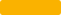 DOSSIER DE candidatureOuiNonOuiNonLieu à préciser : A compléter/Dénomination socialeA compléterForme juridiqueA compléterAdresse du siège socialA compléterAdresse de correspondance (si différente du siège social)A compléterN° de téléphone du siège socialA compléterE-MailA compléterSite webA compléterDate de création de la sociétéA compléterCapital socialA compléterCode SIRENA compléterCode NAF/APEA compléterAppartenance à un Groupe (nom du Groupe / % détenu)A compléterNom/PrénomA compléterFonctionA compléterTél fixeA compléterTél mobileA compléterE-mailA compléterNomPrénomQualitéEn EurosN-3 :31/12/2019N-2 :31/12/2020N-1 :31/12/2021Chiffre d’Affaires Hors Taxes (CA HT)A compléterA compléterA compléterChiffre d’Affaires HT concernant les services objet de la consultationA compléter ou non concernéA compléter ou non concernéA compléter ou non concernéChiffre d’Affaires HT réalisé avec GRDF (à titre d’information)A compléterA compléterA compléterRésultat d’exploitationA compléterA compléterA compléterDette financière (toutes dettes confondues) (à titre d’information)A compléterA compléterA compléterFonds propres (à titre d’information)A compléterA compléterA compléterTrésorerie netteA compléterA compléterA compléterClientsCA en €(N-3 : 2019)CA en €(N-2 :2020)CA en €(N-1 :2021)A compléterA compléterA compléterA compléterA compléterA compléterA compléterA compléterA compléterA compléterA compléterA compléterA compléterA compléterA compléterA compléterA compléterA compléterA compléterA compléterMissions réalisées pour GRDF (ajouter autant que nécessaire + contact de l’interlocuteur métier)Montant du marché(en € HTVA)Date de début du marchéDurée du marché(en mois)A compléterA compléterA compléterA compléterA compléterA compléterA compléterA compléterA compléterA compléterA compléterA compléterEn nombre202020212022Effectif annuel totalA compléterA compléterA compléterEffectifs annuel internesA compléterA compléterA compléterEffectifs annuel externesA compléterA compléterA compléterProfils202020212022Profils techniquesA compléterA compléterA compléterProfils commerciauxA compléterA compléterA compléterProfils support (ex : administration)A compléterA compléterA compléterTOTALA compléterA compléterA compléterSi oui, lister la liste de partenariatsPartenariatsA compléterType de prestation A compléterNom du client (si non confidentiel)A compléterLieu de la prestation : A compléterType et description des prestations :A compléterIntégrateur :A compléterNombre d’utilisateursA compléterVolume (nombre de lignes préparées, volumétrie de commandes, etc)A compléterMontant annuel de la prestation (K€) (si non confidentiel)A compléterPrincipaux Facteurs Clefs de Succès A compléterDifficultés rencontréesA compléterType de prestation A compléterNom du client (si non confidentiel)A compléterLieu de la prestation : A compléterType et description des prestations :A compléterIntégrateur :A compléterNombre d’utilisateursA compléterVolume (nombre de lignes préparées, volumétrie de commandes, etc)A compléterMontant annuel de la prestation (K€) (si non confidentiel)A compléterPrincipaux Facteurs Clefs de Succès A compléterDifficultés rencontréesA compléterType de prestation A compléterNom du client (si non confidentiel)A compléterLieu de la prestation : A compléterType et description des prestations :A compléterIntégrateur :A compléterNombre d’utilisateursA compléterVolume (nombre de lignes préparées, volumétrie de commandes, etc)A compléterMontant annuel de la prestation (K€) (si non confidentiel)A compléterPrincipaux Facteurs Clefs de Succès A compléterDifficultés rencontréesA compléterCodeNom courtDescriptionA0PouvoirPouvoir d’engagement complété, paraphé et signé (cf. annexe G 0)A01ExactitudeEngagement d’exactitude des réponses complété, paraphé et signé (cf. annexe G 1)A02ConfidentialitéEngagement de confidentialité complété, paraphé et signé (cf. annexe G 2)A03DC2Formulaire DC2 dûment complété ou équivalentA04RedressementLe cas échéant, copie du ou des jugements prononcés au titre d’un redressement judiciaire (accompagnée d’une traduction si le candidat n’est pas établi en France)A05LiassesLiasses fiscales (compte de résultat, bilan et annexes) des 3 derniers exercicesA06Assurance RCassurance de responsabilité civile professionnelle couvrant les activités professionnelles en rapport avec l’objet du système de qualificationA07CertificatsLe cas échéant, certificats et qualifications dont l’entreprise peut se prévaloir A08Déclarationsur l’honneurune déclaration dûment datée et signée sur papier à en-tête du candidat pour justifier : qu'il n'entre dans aucun des cas mentionnés à l'article L.2141-1 et 2141-5 du décret 2018-1075 du 3 décembre 2018 (document disponible sur http://www.legifrance.gouv.fr). qu’il est en règle au regard des articles l.5212-1 et L.5212-11 du code du travail concernant l’emploi des travailleurs handicapés (document disponible sur http://www.legifrance.gouv.fr).                       (cf. ANNEXE G3)A 09régularité SocialeLes documents prévus aux articles d.8222-5 ou D.8222-7 et D.8222-8 du code du travailA10Référencesinformations complémentaires sur le savoir-faire et les références dont le candidat peut se prévaloir (cf.E.3 Références)A11PrésentationPrésentation de l’entreprise et des moyens humains qui seront utilisés pour la bonne réalisation de la prestationA12ImmatriculationExtrait k bis, ou extrait du registre du commerce et des sociétés de moins de 3 moisPour les candidats étrangers : Document certifiant l’inscription à un registre professionnel ou devis ou document publicitaire ou courrier professionnel, mentionnant la dénomination sociale, l’adresse complète et la nature d’inscription au registre professionnel ou un document attestant de la demande d’immatriculation en coursDocument mentionnant le N° d’identification à la TVA ou l’identité et l’adresse ou, les coordonnées du représentant fiscal en FranceA13REGULARITE FISCALELes attestations et certificats délivrés par les administrations et organismes compétent prouvant que le candidat a satisfait a ses obligations sociales et fiscales Un arrêté ministériel fixe la liste des administrations et organismes compétents ainsi que la liste des impôts et cotisations sociales devant donner lieu à délivrance du certificatLe candidat établi à l’étranger produit un certificat établi par les administrations et organismes de son pays d’origine ou d’établissement.A14DC1 Formulaire DC1 dûment complété ou équivalentA15Note COFACENote COFACE ou assimilée (par exemple Banque de France, Ellisphère ...)Validation des Informations du Présent Questionnaire Par :Validation des Informations du Présent Questionnaire Par :Nom- PRENOM : __________________________________Nom- PRENOM : __________________________________En Qualité de : ___________________________________En Qualité de : ___________________________________Fait a : ____________________Le : ____/______/________Signature :Cachet société :GRDF - Société Anonyme au capital de 1 800 745 000 euros - Siège social : 6 rue Condorcet - 75009 Paris - RCS : PARIS 444 786 511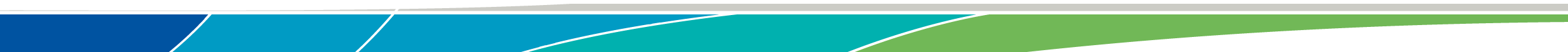 